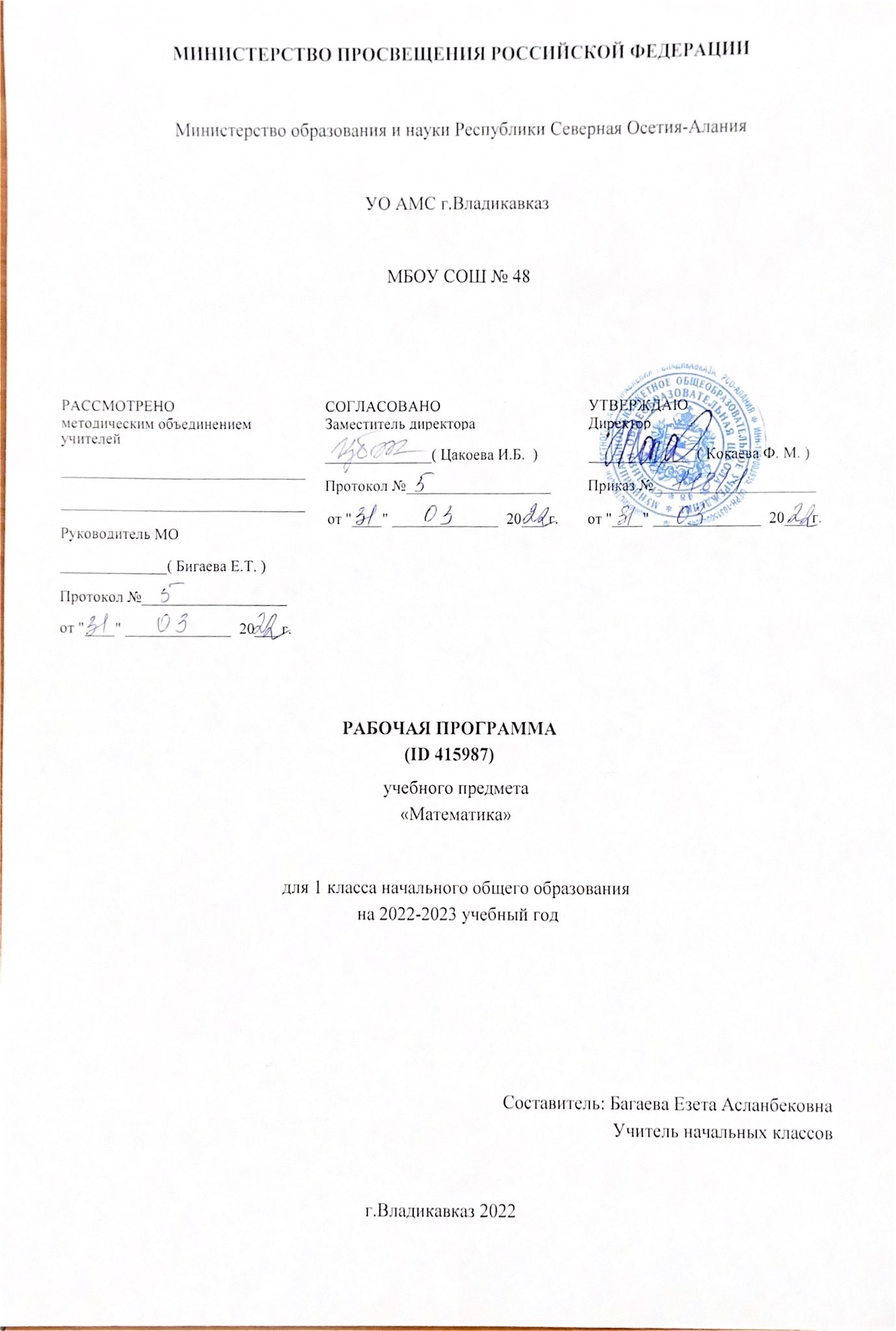 ПОЯСНИТЕЛЬНАЯ ЗАПИСКАРабочая программа по предмету «Математика» для обучающихся 1 класса составлена на основе Требований к результатам освоения основной образовательной программы начального общего образования, представленных в Федеральном государственном образовательном стандарте начального общего образования, а также Примерной программы воспитания.В начальной школе изучение математики имеет особое значение в развитии младшего школьника.Приобретённые им знания, опыт выполнения предметных и универсальных действий на 
математическом материале, первоначальное овладение математическим языком станут фундаментом обучения в основном звене школы, а также будут востребованы в жизни.	Изучение математики в начальной школе направлено на достижение следующих образовательных, развивающих целей, а также целей воспитания:—  Освоение начальных математических знаний - понимание значения величин и способов их измерения; использование арифметических способов для разрешения сюжетных ситуаций; формирование умения решать учебные и практические задачи средствами математики; работа с алгоритмами выполнения арифметических действий. —  Формирование функциональной математической грамотности младшего школьника, которая характеризуется наличием у него опыта решения учебно-познавательных и учебно-практических задач, построенных на понимании и применении математических отношений («часть-целое»,«больше-меньше», «равно-неравно», «порядок»), смысла арифметических действий, 
зависимостей (работа, движение, продолжительность события). —  Обеспечение математического развития младшего школьника - формирование способности к интеллектуальной деятельности, пространственного воображения, математической речи; умение строить рассуждения, выбирать аргументацию,  различать верные (истинные) и неверные (ложные) утверждения, вести поиск информации (примеров, оснований для упорядочения, вариантов и др.). —  Становление учебно-познавательных мотивов и интереса к изучению математики и 
умственному труду; важнейших качеств интеллектуальной деятельности: теоретического и пространственного мышления, воображения, математической речи, ориентировки в 
математических терминах и понятиях; прочных  навыков использования математических знаний в повседневной жизни.	В основе конструирования содержания и отбора планируемых результатов лежат следующие ценности математики, коррелирующие со становлением личности младшего школьника:—  понимание математических отношений выступает средством познания закономерностей существования   окружающего мира, фактов, процессов  и  явлений,  происходящих  в  природе и в обществе (хронология событий, протяжённость по времени, образование целого из частей, изменение формы, размера и т.д.); —  математические представления о числах, величинах, геометрических фигурах являются условием целостного восприятия творений природы и человека (памятники архитектуры, сокровища искусства и культуры, объекты природы); —  владение математическим языком, элементами алгоритмического мышления позволяет ученику совершенствовать коммуникативную деятельность (аргументировать свою точку зрения, строить логические цепочки рассуждений; опровергать или подтверждать истинностьпредположения).Младшие школьники проявляют интерес к математической сущности предметов и явлений окружающей жизни - возможности их измерить, определить величину, форму, выявить зависимости и  закономерности  их  расположения  во  времени  и в пространстве. Осознанию младшим школьником многих математических явлений помогает его тяга к моделированию, что облегчает освоение общего способа решения учебной задачи, а также работу с разными средствами 
информации, в том числе и графическими (таблица, диаграмма, схема).В начальной школе математические знания и умения применяются школьником при изучении других учебных предметов (количественные и пространственные характеристики, оценки, расчёты и прикидка, использование графических форм представления информации). Приобретённые учеником умения строить алгоритмы, выбирать рациональные способы устных и письменных арифметических вычислений, приёмы проверки правильности выполнения действий, а также различение, называние, изображение геометрических фигур, нахождение геометрических величин (длина, периметр, площадь) становятся показателями сформированной функциональной грамотности младшего школьника и предпосылкой успешного дальнейшего обучения в основном звене школы.На изучение математики в 1 классе отводится 4 часа в неделю, всего 132 часа.СОДЕРЖАНИЕ УЧЕБНОГО ПРЕДМЕТА Основное содержание обучения в программе представлено разделами: «Числа и величины»,«Арифметические действия», «Текстовые задачи», «Пространственные отношения и геометрические фигуры», «Математическая информация».	Числа и величины 
	Числа от 1 до 9: различение, чтение, запись. Единица счёта. Десяток. Счёт предметов, запись результата цифрами. Число и цифра 0 при измерении, вычислении.	Числа в пределах 20: чтение, запись, сравнение.  Однозначные и двузначные числа. Увеличение (уменьшение) числа на несколько единиц.	Длина и её измерение. Единицы длины: сантиметр, дециметр; установление соотношения между ними.	Арифметические действия 
	Сложение и вычитание чисел в пределах 20. Названия компонентов действий, результатов действий сложения, вычитания. Вычитание как действие, обратное сложению.	Текстовые задачи 
	Текстовая задача: структурные элементы, составление текстовой задачи по образцу. Зависимость между данными и искомой величиной в текстовой задаче. Решение задач в одно действие.	Пространственные отношения и геометрические фигуры 
	Расположение предметов и объектов на плоскости, в пространстве: слева/справа, сверху/снизу, между; установление пространственных отношений.Геометрические фигуры: распознавание круга, треугольника, прямоугольника, отрезка. Построение отрезка, квадрата, треугольника с помощью линейки на листе в клетку; измерение длины отрезка в сантиметрах.	Математическая информация 
	Сбор данных об объекте по образцу. Характеристики объекта, группы объектов (количество, форма, размер). Группировка объектов по заданному признаку.Закономерность в ряду заданных объектов: её обнаружение, продолжение ряда.	Верные (истинные) и неверные (ложные) предложения, составленные относительно заданного набора математических объектов.Чтение таблицы (содержащей не более 4-х данных); извлечение данного из строки, столбца; внесение одного-двух данных в таблицу. Чтение рисунка, схемы с одним-двумя числовыми данными (значениями данных величин).	Двух-трёхшаговые инструкции, связанные с вычислением, измерением длины, изображением геометрической фигуры.Универсальные учебные действия (пропедевтический уровень) Универсальные познавательные учебные действия:—  наблюдать математические объекты (числа, величины) в окружающем мире; —  обнаруживать общее и различное в записи арифметических действий; —  понимать назначение и необходимость использования величин в жизни; —  наблюдать действие измерительных приборов; —  сравнивать два объекта, два числа; распределять объекты на группы по заданному основанию; —  копировать изученные фигуры, рисовать от руки по собственному замыслу; приводить примеры чисел, геометрических фигур; 
—  вести порядковый и количественный счет (соблюдать последовательность).Работа с информацией:
—  понимать, что математические явления могут быть представлены с помощью разных средств: текст, числовая запись, таблица, рисунок, схема; 
—  читать таблицу, извлекать информацию, представленную в табличной форме.Универсальные коммуникативные учебные действия:
—  характеризовать (описывать) число, геометрическую фигуру, последовательность из нескольких чисел, записанных по порядку; 
—  комментировать ход сравнения двух объектов; описывать своими словами сюжетную ситуацию и математическое отношение, представленное в задаче; 
—  описывать положение предмета в пространстве различать и использовать математические знаки; 
—  строить предложения относительно заданного набора объектов.Универсальные регулятивные учебные действия:
—  принимать учебную задачу, удерживать её в процессе деятельности;
—  действовать в соответствии с предложенным образцом, инструкцией; 
—  проявлять интерес к проверке результатов решения учебной задачи, с помощью учителя устанавливать причину возникшей ошибки и трудности; 
—  проверять правильность вычисления с помощью другого приёма выполнения действия.Совместная деятельность:
—  участвовать в парной работе с математическим материалом; 
—  выполнять правила совместной деятельности: договариваться, считаться с мнением партнёра, спокойно и мирно разрешать конфликты.ПЛАНИРУЕМЫЕ ОБРАЗОВАТЕЛЬНЫЕ РЕЗУЛЬТАТЫ	Изучение математики в 1 классе направлено на достижение обучающимися личностных, метапредметных и предметных результатов освоения учебного предмета.ЛИЧНОСТНЫЕ РЕЗУЛЬТАТЫ.	В результате изучения предмета «Математика» у обучающегося будут сформированы следующие личностные результаты:—  осознавать необходимость изучения математики для адаптации к жизненным ситуациям, для развития общей культуры человека; —  развития способности мыслить, рассуждать, выдвигать предположения и доказывать или опровергать их; —  применять правила совместной деятельности со сверстниками, проявлять способность договариваться, лидировать, следовать указаниям, осознавать личную ответственность и объективно оценивать свой вклад в общий результат;—  осваивать навыки организации безопасного поведения в информационной среде; —  применять математику для решения практических задач в повседневной жизни, в том числе при оказании помощи одноклассникам, детям младшего возраста, взрослым и пожилым людям; —  работать в ситуациях, расширяющих опыт применения математических отношений в реальной жизни, повышающих интерес к интеллектуальному труду и уверенность своих силах при решении поставленных задач, умение преодолевать трудности; —  оценивать практические и учебные ситуации с точки зрения возможности применения математики для рационального и эффективного решения учебных и жизненных проблем; —  оценивать свои успехи в изучении математики, намечать пути устранения трудностей; —  стремиться углублять свои математические знания и умения; пользоваться разнообразными информационными средствами для решения предложенных и самостоятельно выбранных учебных проблем, задач.МЕТАПРЕДМЕТНЫЕ РЕЗУЛЬТАТЫ.К концу обучения у обучающегося формируются следующие универсальные учебные действия. Универсальныепознавательные учебные действия: 
1)  Базовые логические действия:—  устанавливать связи и зависимости между математическими объектами (часть-целое; причина-следствие; протяжённость); —  применять базовые логические универсальные действия: сравнение, анализ, классификация (группировка), обобщение;—  приобретать практические графические и измерительные навыки для успешного решения учебных и житейских задач;—  представлять текстовую задачу, её решение в виде модели, схемы, арифметической записи, текста в соответствии с предложенной учебной проблемой.2)  Базовые исследовательские действия:—  проявлять способность ориентироваться в учебном материале разных разделов курса—  проявлять способность ориентироваться в учебном материале разных разделов курса математики; —  понимать и адекватно использовать математическую терминологию: различать, характеризовать, использовать для решения учебных и практических задач; —  применять изученные методы познания (измерение, моделирование, перебор вариантов)3)  Работа с информацией:—  находить и использовать для решения учебных задач текстовую, графическую информацию в разных источниках информационной среды; —  читать, интерпретировать графически представленную информацию (схему, таблицу, диаграмму, другую модель); —  представлять информацию в заданной форме (дополнять таблицу, текст), формулировать утверждение по образцу, в соответствии с требованиями учебной задачи; —  принимать правила, безопасно использовать предлагаемые электронные средства и источники информации.Универсальные коммуникативные учебные действия:—  конструировать утверждения, проверять их истинность; строить логическое рассуждение; —  использовать текст задания для объяснения способа и хода решения математической задачи; —  формулировать ответ; —  комментировать процесс вычисления, построения, решения; объяснять полученный ответ с использованием изученной терминологии; —  в процессе диалогов по обсуждению изученного материала — задавать вопросы, высказывать суждения, оценивать выступления участников, приводить доказательства своей правоты, проявлять этику общения; —  создавать в соответствии с учебной задачей тексты разного вида - описание (например, геометрической фигуры), рассуждение (к примеру, при решении задачи), инструкция (например, измерение длины отрезка); —  ориентироваться в алгоритмах: воспроизводить, дополнять, исправлять деформированные; —  составлять по аналогии; —  самостоятельно составлять тексты заданий, аналогичные типовым изученным.Универсальные регулятивные учебные действия: 1)  Самоорганизация:—  планировать этапы предстоящей работы, определять последовательность учебных действий; —  выполнять правила безопасного использования электронных средств, предлагаемых в процессе обучения.2)  Самоконтроль:—  осуществлять контроль процесса и результата своей деятельности, объективно оценивать их; —  выбирать и при необходимости корректировать способы действий; —  находить ошибки в своей работе, устанавливать их причины, вести поиск путей преодоления ошибок.3)  Самооценка:—  предвидеть возможность возникновения трудностей и ошибок, предусматривать способы их предупреждения (формулирование вопросов, обращение к учебнику, дополнительным средствам обучения, в том числе электронным); —  оценивать рациональность своих действий, давать им качественную характеристику.Совместная деятельность:—  участвовать в совместной деятельности: распределять работу между членами группы (например, в случае решения задач, требующих перебора большого количества вариантов, приведения примеров и контрпримеров); —  согласовывать  мнения в ходе поиска доказательств, выбора рационального способа, анализа информации;—  осуществлять совместный контроль и оценку выполняемых действий, предвидеть возможность возникновения ошибок и трудностей, предусматривать пути их предупреждения.ПРЕДМЕТНЫЕ РЕЗУЛЬТАТЫ.К концу обучения в 1 классе обучающийся научится:—  читать, записывать, сравнивать,  упорядочивать  числа  от  0 до 20; —  пересчитывать различные объекты, устанавливать порядковый номер объекта; —  находить числа, большие/меньшие данного числа на заданное число; —  выполнять арифметические действия сложения и вычитания в пределах 20 (устно и письменно) без перехода через десяток; называть и различать компоненты действий сложения (слагаемые, сумма) и вычитания (уменьшаемое, вычитаемое, разность); —  решать текстовые задачи в одно действие на сложение и вычитание: выделять условие и требование (вопрос); —  сравнивать объекты по длине, устанавливая между ними соотношение длиннее/короче (выше/ниже, шире/уже); —  знать и использовать единицу длины — сантиметр; измерять длину отрезка, чертить отрезок заданной длины (в см); —  различать число и цифру; распознавать геометрические фигуры: круг, треугольник, прямоугольник (квадрат), отрезок; —  устанавливать между объектами соотношения: слева/справа, дальше/ближе, между, перед/за, над/под; —  распознавать верные (истинные) и неверные (ложные) утверждения относительно заданного набора объектов/предметов; —  группировать объекты по заданному признаку; находить и называть закономерности в ряду объектов повседневной жизни; —  различать строки и столбцы таблицы, вносить данное в таблицу, извлекать данное/данные из таблицы; —  сравнивать два объекта (числа, геометрические фигуры); распределять объекты на две группы по заданному основанию.ТЕМАТИЧЕСКОЕ ПЛАНИРОВАНИЕ УЧЕБНО-МЕТОДИЧЕСКОЕ ОБЕСПЕЧЕНИЕ ОБРАЗОВАТЕЛЬНОГО ПРОЦЕССА ОБЯЗАТЕЛЬНЫЕ УЧЕБНЫЕ МАТЕРИАЛЫ ДЛЯ УЧЕНИКА 
Математика (в 2 частях), 1 класс /Моро М.И., Волкова С.И., Степанова С.В., Акционерное общество«Издательство «Просвещение»;МЕТОДИЧЕСКИЕ МАТЕРИАЛЫ ДЛЯ УЧИТЕЛЯ Методические материалы к учебнику 1 класса М.И. МороЦИФРОВЫЕ ОБРАЗОВАТЕЛЬНЫЕ РЕСУРСЫ И РЕСУРСЫ СЕТИ ИНТЕРНЕТ Электронное приложение к учебникуМАТЕРИАЛЬНО-ТЕХНИЧЕСКОЕ ОБЕСПЕЧЕНИЕ ОБРАЗОВАТЕЛЬНОГО ПРОЦЕССАУЧЕБНОЕ ОБОРУДОВАНИЕ 
Таблицы по математике. Мультимедийный компьютерОБОРУДОВАНИЕ ДЛЯ ПРОВЕДЕНИЯ ЛАБОРАТОРНЫХ, ПРАКТИЧЕСКИХ РАБОТ, ДЕМОНСТРАЦИЙ 
Комплект инструментов: линейка, транспортир, угольник, циркуль и т.д.№
п/пНаименование разделов и тем программыКоличество часовКоличество часовКоличество часовДата 
изученияВиды деятельностиВиды, 
формы 
контроляЭлектронные (цифровые) образовательные ресурсы№
п/пНаименование разделов и тем программывсегоконтрольные работыпрактические работыДата 
изученияВиды деятельностиВиды, 
формы 
контроляЭлектронные (цифровые) образовательные ресурсыРаздел 1. ЧислаРаздел 1. ЧислаРаздел 1. ЧислаРаздел 1. ЧислаРаздел 1. ЧислаРаздел 1. ЧислаРаздел 1. ЧислаРаздел 1. ЧислаРаздел 1. Числа1.1.Числа от 1 до 9: различение, 
чтение, запись.20008.09.2022 09.09.2022Устная работа: счёт единицами в разном порядке, чтение, 
упорядочение 
однозначных и 
двузначных чисел; счёт по 2, по 5.;Устный 
опрос;https://kopilkaurokov.ru/matematika/presentacii/chisla_ot_1_do_91.2.Единица счёта. Десяток.20012.09.2022 13.09.2022Устная работа: счёт единицами в разном порядке, чтение, 
упорядочение 
однозначных и 
двузначных чисел; счёт по 2, по 5.;Устный 
опрос;https://www.uchportal.ru/load/46-1-0-387351.3.Счёт предметов, запись результата цифрами.30015.09.2022 19.09.2022Работа с таблицей 
чисел: наблюдение, 
установление 
закономерностей в 
расположении чисел.;Устный 
опрос;uchi.ru1.4.Порядковый 
номер объекта при заданном порядке счёта.20020.09.2022 22.09.2022Словесное описание группы предметов, ряда чисел.;Устный 
опрос;https://infourok.ru/prezentaciya-po-matematike-kolichestvennyj-i-poryadkovyj-schet-zakreplenie-5259943.html1.5.Сравнение чисел, сравнение групп предметов по 
количеству: 
больше, меньше, столько же.20123.09.2022 26.09.2022Практические работы по определению длин предложенных 
предметов с 
помощью заданной 
мерки, по 
определению длины в сантиметрах. ;Письменный контроль;https://nsportal.ru/nachalnaya-shkola/matematika/2013/10/21/prezentatsiya-po-matematike-bolshe-menshe-stolko-zhe1.6.Число и цифра 0 при измерении, вычислении.30027.09.2022 30.09.2022Работа в парах/ группах.Формулирование 
ответов на вопросы:«Сколько?»,
«Который по счёту?»,«На сколько 
больше?», «На 
сколько меньше?»,
«Что получится, если увеличить/уменьшить количество на 1, на 
2?» — по образцу и 
самостоятельно.;Письменный контроль;uchi.ru1.7.Числа в пределах 20: чтение, запись, сравнение.20003.10.2022 04.10.2022Цифры; знаки 
сравнения, равенства, арифметических 
действий.;Тестирование;https://uchitelya.com/matematika/183886-prezentaciya-nazvaniya-chisel-do-20-1-klass.html1.8.Однозначные и 
двузначные числа.30106.10.2022 10.10.2022Моделирование 
учебных ситуаций, 
связанных с 
применением 
представлений о 
числе в практических ситуациях. Письмо 
цифр.;Письменный контроль;https://yandex.ru/video/preview/?text=однозначные%20и%20двузначные%20числа%201%20класс&path=yandex_search&parent-reqid=1648673374470494-10420625205534142162-sas6-5246-13c-sas-l7-balancer-8080-BAL-8850&from_type=vast&filmId=166506610699085980861.9.Увеличение 
(уменьшение) 
числа на 
несколько единиц10011.10.2022Игровые упражнения по различению 
количества предметов (зрительно, на слух, установлением 
соответствия), числа и цифры, 
представлению чисел словесно и 
письменно.;Устный 
опрос;https://urok.1sept.ru/articles/529384Итого по разделуИтого по разделу20Раздел 2. ВеличиныРаздел 2. ВеличиныРаздел 2. ВеличиныРаздел 2. ВеличиныРаздел 2. ВеличиныРаздел 2. ВеличиныРаздел 2. ВеличиныРаздел 2. ВеличиныРаздел 2. Величины2.1.Длина и её 
измерение с 
помощью 
заданной мерки.30013.10.2022 17.10.2022Знакомство с 
приборами для 
измерения величин.;Практическая работа;https://www.youtube.com/watch?v=5ujKyioD3xI2.2.Сравнение без 
измерения: выше— ниже, шире —уже, длиннее —
короче, старше —моложе, тяжелее— легче.20018.10.2022 20.10.2022Использование 
линейки для 
измерения длины отрезка.;Письменный контроль;https://infourok.ru/prezentaciya-k-uroku-matematiki-sravnenie-predmetov-1390049.html2.3.Единицы длины: сантиметр, 
дециметр; 
установление 
соотношения 
между ними.21021.10.2022 31.10.2022Понимание 
назначения и 
необходимости 
использования 
величин в жизни.;Письменный контроль;https://yandex.ru/video/preview/?Итого по разделуИтого по разделу7Раздел 3. Арифметические действияРаздел 3. Арифметические действияРаздел 3. Арифметические действияРаздел 3. Арифметические действияРаздел 3. Арифметические действияРаздел 3. Арифметические действияРаздел 3. Арифметические действияРаздел 3. Арифметические действияРаздел 3. Арифметические действия3.1.Сложение и 
вычитание чисел в пределах 20.50101.11.2022 08.11.2022Учебный диалог:
«Сравнение 
практических 
(житейских) 
ситуаций, требующих записи одного и того же арифметического действия, разных 
арифметических 
действий».;Устный 
опрос;https://nsportal.ru/nachalnaya-shkola/matematika/2013/02/17/prezentatsiya-k-uroku-po-matematiki-v-1-klasse-slozhenie-i3.2.Названия 
компонентов 
действий, 
результатов 
действий 
сложения, 
вычитания. Знаки сложения и 
вычитания, 
названия 
компонентов 
действия. Таблица сложения.Переместительное свойство 
сложения.50010.11.2022 17.11.2022Дидактические игры и упражнения, 
связанные с выбором, составлением сумм, разностей с заданным результатом 
действия; сравнением значений числовых 
выражений (без 
вычислений), по 
результату действия;Устный 
опрос;https://infourok.ru/pamyatka-komponenti-matematicheskih-deystviy-2406631.html3.3.Вычитание как 
действие, обратное сложению.51018.11.2022 25.11.2022Использование 
разных способов 
подсчёта суммы и 
разности, 
использование 
переместительного свойства при 
нахождении суммы.;Письменный контроль;uchi.ru3.4.Неизвестное слагаемое.40128.11.2022 02.12.2022Практическая работа с числовым 
выражением: запись, чтение, приведение примера (с помощью учителя или по 
образцу), 
иллюстрирующего 
смысл 
арифметического 
действия.;Практическая работа;http://www.myshared.ru/slide/857015/3.5.Сложение 
одинаковых 
слагаемых. Счёт по 2, по  3, по 5.50005.12.2022 12.12.2022Использование 
разных способов 
подсчёта суммы и 
разности, 
использование 
переместительного свойства при 
нахождении суммы.;Письменный контроль;https://mypresentation.ru/presentation/slozhenie-odinakovyx-slagaemyx3.6.Прибавление и 
вычитание нуля.60113.12.2022 10.01.2023Моделирование.Иллюстрация с 
помощью предметной модели 
переместительного 
свойства сложения, 
способа нахождения неизвестного 
слагаемого. Под 
руководством 
педагога выполнение счёта с 
использованием 
заданной единицы 
счёта.;Устный 
опрос; 
Письменный контроль;https://infourok.ru/prezentaciya-po-matematike-na-temu-slozhenie-i-vichitanie-nulya-klass-shkola-rossii-1729248.html3.7.Сложение и 
вычитание чисел без перехода и с переходом через десяток.51012.01.2023 20.01.2023Практическая работа с числовым 
выражением: запись, чтение, приведение примера (с помощью учителя или по 
образцу), 
иллюстрирующего 
смысл 
арифметического 
действия.;Контрольная работа;https://rutube.ru/video/b4e736b184e0d51763f3e5c4c33f6429/3.8.Вычисление 
суммы, разности трёх чисел.50123.01.2023 31.01.2023Использование 
разных способов 
подсчёта суммы и 
разности, 
использование 
переместительного свойства при 
нахождении суммы.;Практическая работа;https://uchitelya.com/matematika/143821-prezentaciya-slozhenie-i-vychitanie-1-klass.htmlИтого по разделуИтого по разделу40Раздел 4. Текстовые задачиРаздел 4. Текстовые задачиРаздел 4. Текстовые задачиРаздел 4. Текстовые задачиРаздел 4. Текстовые задачиРаздел 4. Текстовые задачиРаздел 4. Текстовые задачиРаздел 4. Текстовые задачиРаздел 4. Текстовые задачи4.1.Текстовая задача: структурные 
элементы, 
составление 
текстовой задачи по  образцу.40002.02.2023 07.02.2023Соотнесение текста задачи и её модели.;Устный 
опрос;https://infourok.ru/matematika-tekstovaya-zadacha-i-process-ee-resheniya-562525.html4.2.Зависимость 
между данными и искомой 
величиной в 
текстовой задаче.51009.02.2023 17.02.2023Соотнесение текста задачи и её модели.;Письменный контроль;http://www.myshared.ru/slide/600392/4.3.Выбор и запись 
арифметического действия для 
получения ответа на вопрос.20020.02.2023 23.02.2023Коллективное 
обсуждение: анализ реальной ситуации, представленной с 
помощью рисунка, 
иллюстрации, текста, таблицы, схемы 
(описание ситуации, что известно, что не известно; условие 
задачи, вопрос 
задачи).;Практическая работа;https://infourok.ru/kartochki-na-znanie-komponentov-dejstvij-4022412.html4.4.Текстовая 
сюжетная задача в одно действие: 
запись решения, 
ответа задачи.30024.02.2023 28.02.2023Обобщение 
представлений о 
текстовых задачах, 
решаемых с помощью действий сложения и вычитания («на 
сколько 
больше/меньше»,
«сколько всего»,
«сколь-ко осталось»). Различение текста и текстовой задачи, 
представленного в 
текстовой задаче.;Письменный контроль;https://infourok.ru/prezentaciya-po-matematike-na-temu-reshenie-zadach-v-odno-deystvie-1212292.html4.5.Обнаружение 
недостающего 
элемента задачи, дополнение текста задачи числовыми данными (по 
иллюстрации, 
смыслу задачи, её решению).20102.03.2023 03.03.2023Обобщение 
представлений о 
текстовых задачах, 
решаемых с помощью действий сложения и вычитания («на 
сколько 
больше/меньше»,
«сколько всего»,
«сколь-ко осталось»). Различение текста и текстовой задачи, 
представленного в 
текстовой задаче.;Практическая работа;https://infourok.ru/prezentaciya-k-uroku-matematiki-reshenie-zadach-dopolnenie-usloviya-zadachi-nedostayushimi-dannymi-ili-voprosom-1klass-5650453.htmlИтого по разделуИтого по разделу16Раздел 5. Пространственные отношения и  геометрические фигурыРаздел 5. Пространственные отношения и  геометрические фигурыРаздел 5. Пространственные отношения и  геометрические фигурыРаздел 5. Пространственные отношения и  геометрические фигурыРаздел 5. Пространственные отношения и  геометрические фигурыРаздел 5. Пространственные отношения и  геометрические фигурыРаздел 5. Пространственные отношения и  геометрические фигурыРаздел 5. Пространственные отношения и  геометрические фигурыРаздел 5. Пространственные отношения и  геометрические фигуры5.1.Расположение 
предметов и 
объектов на 
плоскости, в 
пространстве: 
слева/справа, 
сверху/снизу, 
между; 
установление 
пространственных отношений.40006.03.2023 13.03.2023Распознавание и 
называние известных геометрических 
фигур, обнаружение в окружающем мире их моделей.;Устный 
опрос;https://infourok.ru/prezentaciya-po-matematike-raspolozhenie-predmetov-klass-1220280.html5.2.Распознавание объекта и его 
отражения.40114.03.2023 20.03.2023Игровые упражнения:«Угадай фигуру по 
описанию»,
«Расположи фигуры в заданном порядке»,
«Найди модели фигур в классе» и т. п.;Тестирование;https://uchitelya.com/matematika/24020-prezentaciya-zerkalnoe-otrazhenie-predmetov-1-klass.html5.3.Геометрические фигуры: 
распознавание 
круга, 
треугольника, 
прямоугольника, отрезка.30021.03.2023 24.03.2023Практические 
работы: измерение длины отрезка, 
ломаной, длины 
стороны квадрата, сторон 
прямоугольника.Комментирование 
хода и результата 
работы; установление соответствия 
результата и 
поставленного 
вопроса.;Письменный контроль;https://nsportal.ru/detskiy-sad/matematika/2016/06/13/prezentatsiya-na-temu-geometricheskie-figury5.4.Построение 
отрезка, квадрата, треугольника с 
помощью 
линейки; 
измерение длины отрезка в 
сантиметрах.40103.04.2023 10.04.2023Ориентировка в 
пространстве и на 
плоскости (классной доски, листа бумаги, страницы учебника и т. д.). Установление направления, 
прокладывание 
маршрута.;Письменный контроль;https://uchitelya.com/nachalnaya-shkola/7964-prezentaciya-izmerenie-dliny-otrezka-santimetr-1-klass.html5.5.Длина стороны 
прямоугольника, квадрата, 
треугольника.20011.04.2023 13.04.2023Практические 
работы: измерение длины отрезка, 
ломаной, длины 
стороны квадрата, сторон 
прямоугольника.Комментирование 
хода и результата 
работы; установление соответствия 
результата и 
поставленного 
вопроса.;Письменный контроль;https://multiurok.ru/files/prezentatsiia-k-uroku-matematiki-1-klass-po-teme-p.html5.6.Изображение 
прямоугольника, квадрата, 
треугольника.31014.04.2023 18.04.2023Предметное 
моделирование 
заданной фигуры из различных 
материалов (бумаги, палочек, трубочек, проволоки и пр.), 
составление из 
других 
геометрических 
фигур;Контрольная работа;https://infourok.ru/prezentaciya-po-matematike-po-teme-kvadrat-krug-pryamougolnik-treugolnik-klass-2229583.htmlИтого по разделуИтого по разделу20Раздел 6. Математическая информацияРаздел 6. Математическая информацияРаздел 6. Математическая информацияРаздел 6. Математическая информацияРаздел 6. Математическая информацияРаздел 6. Математическая информацияРаздел 6. Математическая информацияРаздел 6. Математическая информацияРаздел 6. Математическая информация6.1.Сбор данных об объекте по 
образцу.Характеристики объекта, группы объектов 
(количество, 
форма, размер); выбор предметов по образцу (по 
заданным 
признакам).10021.04.2023Работа в 
парах/группах: поиск общих свойств групп предметов (цвет, 
форма, величина, 
количество, 
назначение и др.).Таблица как способ представления 
информации, 
полученной из 
повседневной жизни (расписания,чеки, 
меню и т.д.).;Устный 
опрос;https://nsportal.ru/nachalnaya-shkola/matematika/2018/09/06/prezentatsiya-k-uroku-matematiki-gruppy-predmetov-1-klass6.2.Группировка объектов по заданному 
признаку.30122.04.2023 27.04.2023Работа в 
парах/группах: поиск общих свойств групп предметов (цвет, 
форма, величина, 
количество, 
назначение и др.).Таблица как способ представления 
информации, 
полученной из 
повседневной жизни (расписания,чеки, 
меню и т.д.).;Письменный контроль;https://www.youtube.com/watch?v=hzjgwKXRXpo6.3.Закономерность в ряду заданных 
объектов: её 
обнаружение, 
продолжение ряда.20028.04.2023 05.05.2023Коллективное 
наблюдение: 
распознавание в 
окружающем мире ситуаций, которые целесообразно 
сформулировать на языке математики и решить 
математическими 
средствами.;Письменный контроль;https://yandex.ru/video/preview/?text=закономерность%20в%20ряду%20заданных%20объектов%20её%20обнаружение%20продолжение%20ряда%20видеоурок%201%20класс&path=yandex_search&parent​reqid=1648675311666095-14989923811688183126-sas6-5252-3ed-sas-l7-balancer-8080-BAL-4622&from_type=vast&filmId=80877706065264605436.4.Верные 
(истинные) и 
неверные 
(ложные) 
предложения, 
составленные 
относительно 
заданного набора математических объектов.30111.05.2023 15.05.2023Знакомство с 
логической 
конструкцией «Если… , то …».Верно или неверно: 
формулирование и 
проверка 
предложения.;Устный 
опрос;https://znanio.ru/media/kartochki-po-matematike-istinnye-i-lozhnye-vyskazyvaniya-4-klass-26631886.5.Чтение таблицы (содержащей не более четырёх 
данных); 
извлечение 
данного из 
строки, столбца; внесение одного-двух данных в 
таблицу20016.05.2023 18.05.2023Работа с 
наглядностью —рисунками, 
содержащими 
математическую информацию.Формулирование 
вопросов и ответов по рисунку 
(иллюстрации, 
модели).Упорядочение 
математических 
объектов с опорой на рисунок, сюжетную ситуацию и пр.;Устный 
опрос;https://nsportal.ru/nachalnaya-shkola/matematika/2018/01/17/prezentatsiya-po-matematike-chtenie-tablits-1-klass6.6.Чтение рисунка, схемы 1—2 
числовыми 
данными 
(значениями 
данных величин).30119.05.2023 23.05.2023Дифференцированное задание: составление предложений, 
характеризующих 
положение одного 
предмета 
относительно 
другого.Моделирование 
отношения 
(«больше»,
«меньше», «равно»), переместительное 
свойство сложения.;Письменный контроль;https://yandex.ru/video/preview/?text=чтение%20рисунка%2C%20схемы%201—
2%20числовыми%20данными%20%28значениями%20данных%20величин%29%201%20класс%20видеоурок&path=yandex_search&parent-reqid=1648675502923311-17327206041815857476-vla1-2557-vla-l7-balancer-exp-8080-BAL-3246&from_type=vast&filmId=56402614351715498546.7.Выполнение 1—3-шаговых 
инструкций, 
связанных с 
вычислениями, 
измерением 
длины, 
построением 
геометрических 
фигур.11025.05.2023Ориентировка в 
книге, на странице 
учебника, 
использование 
изученных терминов для описания 
положениярисунка, числа, задания и пр. на странице, на листе бумаги.;Контрольная работа;uchi.ruИтого по разделу:Итого по разделу:15Резервное времяРезервное время14ОБЩЕЕ КОЛИЧЕСТВО ЧАСОВ ПО 
ПРОГРАММЕОБЩЕЕ КОЛИЧЕСТВО ЧАСОВ ПО 
ПРОГРАММЕ132612